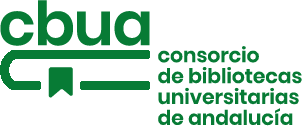 Informe técnico								   31/10/2019 2018017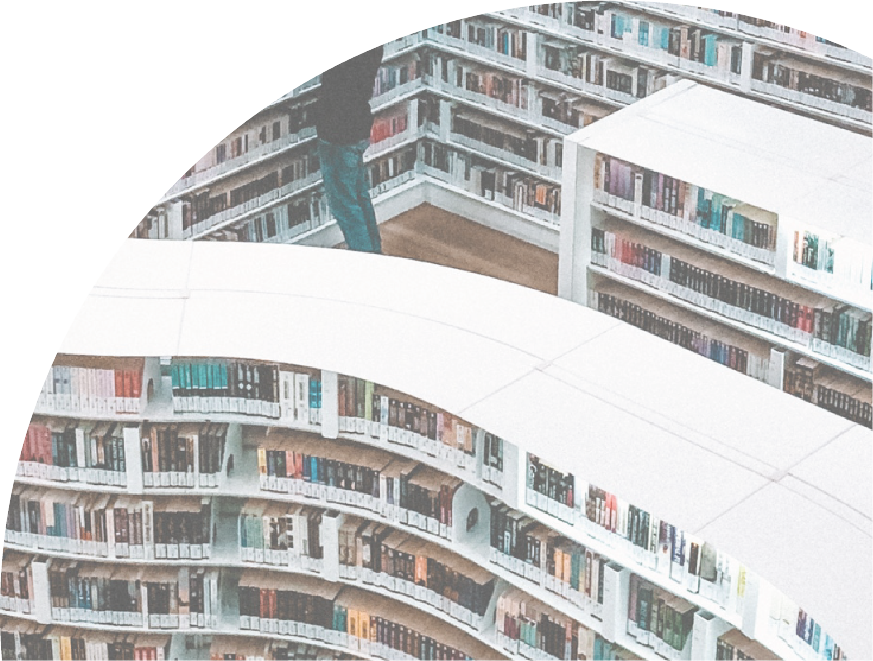 ÍNDICEINTRODUCCIÓNEl presente informe de análisis estadístico de la composición, uso y coste de los recursos electrónicos suscritos por el CBUA pretende rendir cuentas de la inversión realizada, el uso de los recursos suscritos y documentar la toma de decisiones en relación con la política de suscripciones del Consorcio así como facilitar las negociaciones con los proveedores de dichos recursos electrónicos.Este documento es continuación del Informe de evaluación de recursos electrónicos 2017 y de los años precedentes.METODOLOGÍALa metodología seguida para la elaboración del informe ha sido la misma que para años anteriores, aunque se ha profundizado en alguna de las líneas de trabajo apuntadas en las últimas reuniones del Grupo de Recursos Electrónicos del CBUA (GRE) e incorporado determinadas directrices de REBIUN sobre las contabilización de los recursos: Contabilización de las revistas en acceso abierto, como desglose de las revistas a texto completo.Contabilización de los recursos referenciados dentro de las distintas bases de datos (libros, revistas y otros) aunque estrictamente no formen parte de la colección. Ello ha incidido en una mayor depuración en los datos de títulos a texto completo y una mejor caracterización de la tipología de los recursos.Consolidación de la metodología de evaluación del coste por uso aprobada el año anterior, basada en la utilización de un único parámetro, calculado bien sólo en relación con las descargas (recursos a texto completo) bien sólo en relación a las búsquedas (recursos referenciales puros) y en relación al sumatorio de búsquedas y descargas con respecto a un número reducido de recursos mixtos (referenciales con enriquecimiento progresivo de texto completo). Recogida de todas las variables de uso que suministra el proveedor, independientemente de si se habían recogido antes o no o de si se utilizan o no para la evaluación del coste por del recurso. Ello se traduce en un mejor conocimiento del recurso (ratios) y detección de anomalías.Por una parte, se presentan los datos recogidos relativos a la composición de la colección (títulos, tipología documental, áreas temáticas, etc.), la inversión realizada en ella y el número de usuarios potenciales. Y por otra, se aportan los indicadores construidos a partir de los datos anteriores, que pretenden informar sobre la rentabilidad de los recursos. Los principales parámetros utilizados son el coste por uso (búsquedas, descargas y/o sesiones según el tipo de recursos y los datos que suministra cada proveedor). Se valoran además las medias de uso de cada recurso por usuario en cada universidad así como el factor de dispersión de este dato con respecto a la media CBUA.La recogida de los datos se ha hecho por parte de cada universidad, recopilándose posteriormente en una única base de datos que se ha tratado estadísticamente, a nivel global y de manera comparativa entre instituciones y recursos. Una vez depurados los datos, se ha elaborado el presente informe que presenta unas conclusiones que pretenden servir de orientación a la Comisión Técnica y al Consejo de Gobierno del CBUA en su toma de decisiones.ANÁLISIS DE LA COLECCIÓN ELECTRÓNICA3.1.  Relación de recursos electrónicos y contenidos por área temática y tipologíaEn el año 2018 la colección electrónica del CBUA ha seguido enriqueciéndose, evolucionando y adaptándose a las necesidades de la comunidad universitaria andaluza. En 2018 no se ha cancelado ningún recurso y se han suscrito los siguientes: ACS Journals (plataforma de revistas electrónicas editadas por la American Chemical Society). AENORmas (plataforma para la consulta y descarga de normas UNE). Food Science Source (base de datos de revistas y monografías a texto completo de temática relacionada con la industria alimentaria) incluida en la nueva suscripción de FSTA con EBSCO (anteriormente con WKH), aunque con acceso limitado.SAGE Journals (plataforma de revistas a texto completo de carácter multidisciplinar). SABI Scanned Reports (memorias escaneadas o depósitos de cuentas de las empresas incluidas en la base de datos SABI). Por otra parte, la base de datos referencial American Doctoral Dissertations ha ampliado su cobertura geográfica indizando ahora tesis a nivel global pasando a denominarse Open Dissertations.Otras novedades: La baja de determinados fondos editoriales de la colección Cátedra de E-Libro (editoriales del grupo Difusora Larousse como Pirámide, Cátedra, etc.), seguida, a principios de 2019 de los fondos de Wolter Kluwer y Tecnos, lo que ha causado importantes trastornos ya que muchos de los títulos cancelados formaban parte de las bibliografías recomendadas de las asignaturas de las universidades andaluzas. Este hecho no ha sido compensado por el aumento total del número de títulos debido a la menor pertinencia de los mismos ni por un descuento en la factura. Estos problemas se unen a la reclamación ya histórica a Proquest, en cuya plataforma EBOOK CENTRAL está alojado E-LIBRO, de que suministre  informes de descargas de libros electrónicos homologables a los del resto de proveedores.La duplicación del precio del Portal de revistas PROVIEW (Aranzadi), que es en realidad un restablecimiento del precio original ya que en 2017 se había reducido a la mitad por los problemas técnicos habidos con la nueva plataforma. El número de revistas alojadas en la plataforma ha disminuido debido a una restructuración de los títulos, en la que algunas publicaciones han sido absorbidas por otras. Ello, como ya estaba previsto, unido a un bajo uso del recurso, ha disparado el coste por uso de dicho recurso. El bajo uso puede deberse en gran parte a la limitada usabilidad de la plataforma.A continuación se detallan los recursos que componen la colección electrónica del CBUA, agrupados temáticamente. *A partir de 2018 se contabilizan las 7 bases de datos que componen el recurso.*Accounting, Tax and Banking ya no se contabiliza como base de datos al clarificarse que su contenido principal son revistas a texto completo.** Emerald Journals se clasifica en Ciencias Económicas aunque contiene 4 títulos residuales de la antigua colección Engineering.*** SABI Scanned Report no se contabiliza como una base de datos adicional sino como contenido añadido accesible desde esa base de datos.* Al verificarse que sólo tiene contenido a texto completo no se contabiliza ya como base de datos.* Sólo se contabilizan las colecciones 1995-2010 adquiridas a perpetuidad. La siguiente tabla muestra los datos anteriores de forma sintética:3.2.  Coste de los recursos En la siguiente tabla se indica el precio de los recursos, agrupados temáticamente, y su evolución con respecto al año anterior. Algunos de los recursos aparecen sin precio debido a que los proveedores los ofrecen a coste cero, al suscribir otros recursos, o bien porque corresponden a licencias nacionales cuyo coste no se imputa directamente al presupuesto del CBUA. La tónica general ha sido el aumento moderado del precio de los recursos que no ha superado el 4%. Además, son varios los recursos que han disminuido su precio, entre los que destacan FSTA, que además incluye ahora el acceso limitado a Food Science Source, IEEE Xplore (por efecto del cambio dólar-euro), MathScinet y los recursos que el año anterior pasaron de EBSCO a Proquest.*A pesar del aumento de precio en dólares de Scifinder en 2018  (11,26%), el cambio dólar/euro ha rebajado la factura un 5,70% con respecto al año anterior. ** En el total de 2017 del informe anterior (1.638.737,87 euros) estaba incluido SpringerLink 607.937 euros, que pasa a la categoría Multidisciplinar, y en 2018 se incluyen las Book Series de Elsevier que anteriormente estaban clasificadas como Multidisciplinares. Finalmente, determina la evolución del precio de Ciencia y Tecnología la nueva suscripción de ACS Journals. Sin contabilizar este recurso, la evolución sería del -4,33%, debido a las reducciones de precio de FSTA + FSS (pasa de WKH a EBSCO), IEEE Xplore, MathScinet y Scifinder.* El descenso del precio de Econlit compensa en parte el aumento de precio del año anterior, cuando pasó de EBSCO a Proquest (18,38%).** El aumento del precio obedece principalmente a la nueva suscripción de SABI Scanned Reports, sin lo cual se quedaría en el 2,18%.* PROVIEW recupera su precio original ya que en 2017 se redujo a la mitad como compensación de los problemas habidos en 2016.** El aumento de precio del apartado es muy contenido a pesar del incremento de PROVIEW. Sin contabilizarlo sería del 0,99%.* Tanto PsycArticles como PsycInfo han disminuido significativamente su precio, compensando el aumento (8,65 y 8,64%) que habían experimentado el año anterior, cuando pasaron de EBSCO a PROQUEST.** Este año se ha eliminado del informe Psychology and Behavioral Sciences Collection, que constaba en 2017 aunque en realidad ya se había cancelado ese año, aunque el proveedor mantuvo el acceso ese año.* MLA han disminuido significativamente su precio, compensando el aumento (3,8%) que había experimentado el año anterior, cuando pasó de EBSCO a PROQUEST.* El aumento del precio total se debe principalmente a la suscripción de los nuevos recursos AENORMAS y SAGE Journals, sin los cuales el aumento sería de 1,64%.La siguiente tabla muestra los datos anteriores de forma sintética: USO DE LA COLECCIÓNLa fiabilidad y normalización de los datos es mayor conforme se actualizan las versiones del estándar COUNTER (en 2019 ha entrado en vigor la versión 5) y lo adoptan un mayor número de proveedores. Para los datos no normalizados se intenta recopilar aquellos que se identifican mejor con los conceptos del estándar.4.1. Usuarios potenciales4.2. Uso por universidad4.2.1. Búsquedas por universidadEn este apartado, el total de búsquedas de 2017 no incluye los datos de búsquedas de Springer y Nature, ya que el proveedor ha dejado de darlos en 2018 ni los de Science Direct y resto de recursos de Elsevier, puesto que el proveedor no ha podido dar el dato para en 2018 por problemas técnicos. 4.2.2. Descargas por universidad Conforme a la definición más precisa de la versión del estándar Counter 5 (requests), se consideran tanto las descargas propiamente dichas (download) como las visualizaciones del texto completo de los documentos tanto en html como en pdf y los visionados de los videos. Para los recursos que suministran datos No Counter, se recopilan los datos que se asimilan mejor a este concepto (descargas y visualizaciones).4.2.3. Sesiones por universidadEl dato total y la media global no se comparan en este caso con los datos del año anterior dado que las sesiones sólo se recogían para 5 recursos y a partir de 2018 se recoge el dato de todos los recursos cuyos proveedores los suministran. Los datos representan el número de veces que se conectan los usuarios al recurso. Se consideran tanto las sessions normalizadas de datos COUNTER como las sessions y visitas de datos No Counter. 4.3. Uso total4.4. Uso por área temáticaEl contenido anterior se sintetiza en la siguiente tabla: 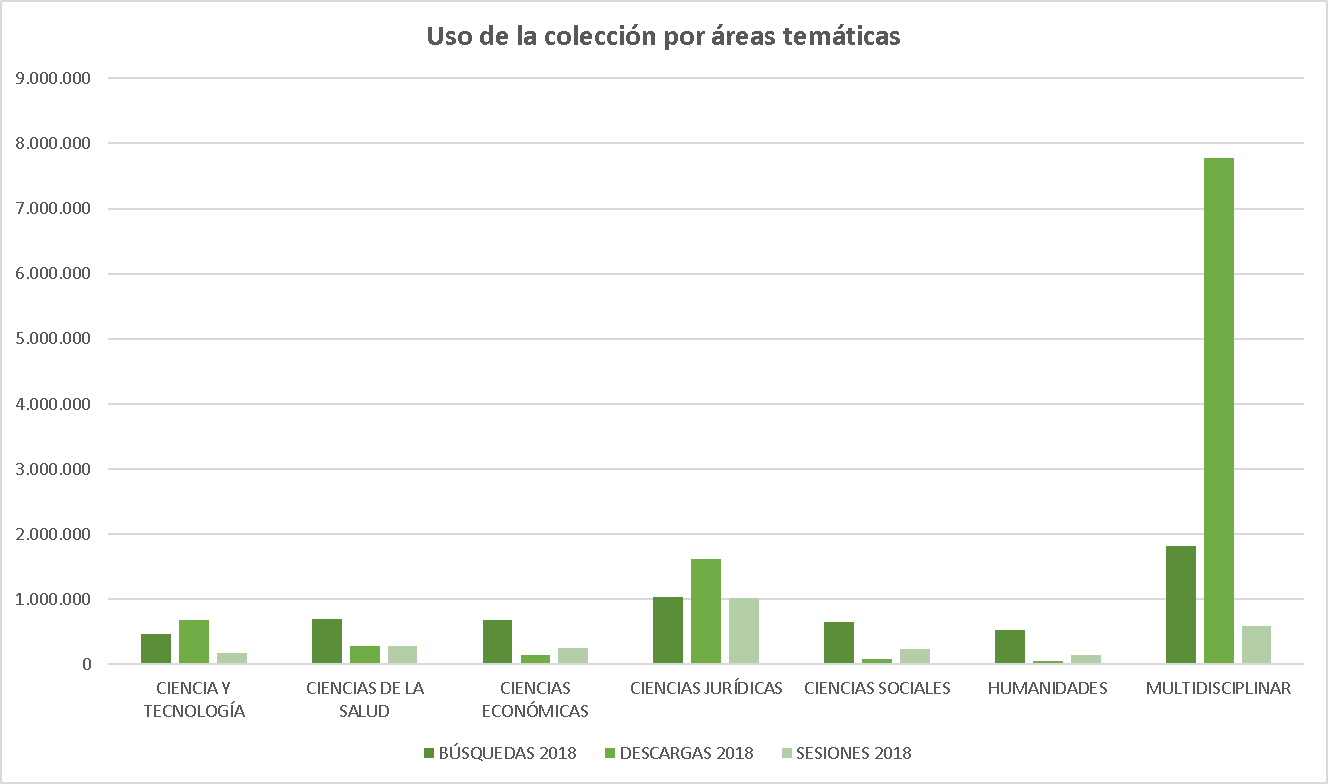 4.5. Tablas detalladas de uso de los recursos por cada universidad4.6. Uso óptimo de los recursos por universidadLos cuadros siguientes expresan las diferencias entre las medias de uso por usuario de cada universidad con respecto a cada recurso. El dato refleja la desviación de los resultados de cada universidad con respecto a la media del CBUA. La desviación está expresada en porcentajes de tal manera que si no hay desviación el porcentaje es 100.Las dos últimas columnas indican el número de universidades que hacen un uso “óptimo” de cada recurso (las que superan el 80%) o “deficiente” (las que no llegan al 50% y cuyos resultados deben ser, por tanto, objeto de estudio). Los valores entre el 50 y el 80% se consideran eficientes.COSTE POR USO* Los informes de descargas de libros electrónicos que da Proquest para EBOOK CENTRAL, que aloja E-LIBRO y EBRARY, contabilizan la descarga, visualización e impresión de cada página, mientras que el resto de proveedores contabilizan las descargas de capítulos. Si consideramos que un capítulo de libro está entre 30 y 50 páginas, el coste por uso de E-LIBRO oscilaría entre 0,40 y 0,66 euros y el de EBRARY entre 0,20 y 0,33 euros.EVOLUCIÓN DE LA COLECCIÓN Y SU USO6.1. Número de títulos6.1.1. Monografías6.1.2. Revistas6.2. Datos de uso6.2.1. Evolución de las búsquedas por año* Véase explicación en el apartado 4.2.16.2.2. Evolución de las descargas por año6.2.3. Evolución de uso por usuario CBUA6.2.4. Evolución de las búsquedas por usuario y universidad6.2.5. Evolución de las descargas por usuario y universidadCONCLUSIONESLa recogida de las búsquedas, descargas y sesiones para todos aquellos recursos cuyos proveedores ofrecen estos datos ha proporcionado una información muy valiosa sobre la naturaleza, comportamiento y tipología de los mismos.En el informe de este año hemos reseñado por primera vez el número de títulos en Acceso Abierto que alberga cada recurso suscrito por el CBUA. Para el próximo el análisis deberá hacerse en mayor profundidad, facilitando el número de documentos, no de títulos, en OA y su repercusión en el coste/uso del recurso.Los datos de los nuevos recursos suscritos en 2018 muestran unos niveles de uso equiparables a los del resto de la colección y unos costes por uso dentro de la media de su tipología: ACS (3,28 €), AENORMAS (1,72 €), SABI Scanned Reports (6,35 €) y SAGE (3,92 €). En el caso de los Scanned Reports hay que tener en cuenta el alto precio de los informes económicos empresariales.Los recursos que cambiaron de proveedor y plataforma el pasado año (Econlit, MLA, PscycInfo y PsycArticles) han mantenido niveles de uso y coste por uso similares a los del año anterior.Los recursos que el año anterior tuvieron unos costes por uso más elevados han tenido la siguiente evolución:CAB (CAB Abstracts + Global Health): 5,15 € a 6,87 €.Emerald Journals: 4,67 € a 4,25 €.FSTA (que en 2018 ha sumado Food Science Source al cambiar de proveedor): 7,71 € a 2,07 €.Lippincot Williams and Wilkins: 4,45 € a 4,97 €.Portal de revistas PROVIEW: 7,88 € a 137,36 €. Hay que tener en cuenta que en 2018 recuperó su precio original, que duplica el aplicado en 2017, y que el uso ha sido aún más bajo.Estos recursos, excepto FSTA y Food Science, deben continuar siendo objeto de estudio. Especialmente, el CBUA debe replantearse la continuidad de la suscripción de PROVIEW al coste actual y con las condiciones de acceso que ofrece a la plataforma.Hay que seguir insistiendo a aquellos proveedores que no facilitan los datos de manera normalizada (Counter) que se adhieran al estándar y a aquellos que, aun ofreciendo datos estandarizados, los presentan de manera distinta al resto de los proveedores (descargas de libros) o que contabilizan las búsquedas concurrentes realizadas dentro de una misma plataforma, que modifiquen la forma en la que nos facilitan los datos.La volatilidad de los contenidos de la colección de libros electrónicos de E-Libro (Cátedra) aconseja replantearse los términos de la licencia para garantizar la estabilidad de los mismos, sobre todo si se tiene en cuenta que muchos de los títulos suprimidos en años anteriores formaban parte de las bibliografías recomendadas de las asignaturas impartidas por las distintas universidades. Informe de análisis estadístico de recursos electrónicosPág.1. INTRODUCCIÓN22. METODOLOGÍA23. ANÁLISIS DE LA COLECCIÓN ELECTRÓNICA33.1. Relación de recursos electrónicos y contenidos por área temática y tipología33.2. Coste de los recursos64. USO DE LA COLECCIÓN94.1. Usuarios potenciales94.2. Uso por universidad 104.2.1. Búsquedas por universidad104.2.2. Descargas por universidad104.2.3. Sesiones por universidad114.3. Uso total124.4. Uso por área temática124.5. Tablas detalladas de uso de los recursos por cada universidad144.6. Uso óptimo de los recursos por universidad185. COSTE POR USO206. EVOLUCIÓN DE LA COLECCIÓN Y SU USO226.1. Número de títulos226.1.1. Monografías226.1.2. Revistas226.2. Datos de uso226.2.1. Evolución de las búsquedas por año226.2.2. Evolución de las descargas por año236.2.3. Evolución de uso por usuario CBUA236.2.4. Evolución de las búsquedas por usuario y universidad246.2.5. Evolución de las descargas por usuario y universidad247. CONCLUSIONES25Monografías (texto comp.)Monografías (refer.)Revistas (texto comp.)Revistas (OA)Revistas (refer.)Base de datosOtros       (texto completo)Otros (refer)ACS Journals --94 - - - - - Book Series Elsevier (Chem + Enzym)760-- - - - - - Book Series Springer (Lecture Notes)16.527-- - - - - - CAB Abstracts--- - -1 - - Food Science Source--- - -1 - - FSTA--- - -1 - - GreenFILE--- - -1 - - IEEE Xplore26.975-513 - - - 5.770 - Mathscinet--- - -1 - - Nature--1 - - - - - Scifinder*--- - - 7 - - TOTAL CIENCIA Y TECNOLOGÍA44.262060800125.7700Cell Press--10 - - -- -CINAHL--1.426 - 4.131 11 -DOYMA--59 - - -- -Global Health--- - -11 -Health and Medical Collection--3.490 870 609 -- -Lippincott Williams and Wilkins Total Access Collection--385 - - -- -Medline--- -5.257 11 -Nursing & Allied Health Database--1.439 182 248 11 -Primal--- - - 11 -TOTAL CIENCIAS DE LA SALUD006.8091.05210.245550ABI/INFORM Collection--7.5193581.4610--Accounting, Tax & Banking Col.*--977 16 377 0 --Econlit--0 -0 1 --Emerald E-books Series389-0 0 0 0 --Emerald Journals (Management)**--198 0 0 0 --Proquest Entrepreneurship DB--1.384 23 92 1 --SABI (SABI + Scanned Report)***--0 0 0 1 --TOTAL CIENCIAS ECONÓMICAS389010.0783971.930300Monografías (texto comp.)Monografías (refer.)Revistas (texto comp.)Revistas (OA)Revistas (refer.)Base de datosOtros       (texto completo)Otros (refer)Aranzadi Instituciones0-0 -0 1 0 -Iustel2.103-13 -34 1 11.580 -Portal de revistas PROVIEW--23 -0 0 0 -Tirant OnLine2.347-5 -0 1 12.155 -Tirant Online Asesores0-0 -0 1 0 -V-Lex Global8.483-1.207 -0 1 697 -TOTAL CIENCIAS JURÍDICAS12.93301.248034524.4320ERIC Database--0 0 -1--LISTA: Library, Information Science & Technology Abstracts--0 0 -1--Proquest Psychology Database--862 91 432 1--Psycarticles*--140 1 0 0--PsycINFO--0 0 -1--Serials Directory--0 0 0 1--Teacher Reference Center--0 0 -1--TOTAL CIENCIAS SOCIALES001.00292432600EEBO132.600-0 -0 -395 -European Views of the Americas0-0 --10 -Historical Abstracts0-674 -1.791 10 -LION18.204-566 -0 -350.000 -MLA International Bibliography0-0 -4.400 10 -Patrología Latina222-0 -0 -0 -Periodical Archive Online (PAO) Full Text0-722 -0 00 -Periodicals Index Online (PIO)0-0 -0 10 -TOTAL HUMANIDADES151.02601.96206.1914350.3950Monografías (texto comp.)Monografías (refer.)Revistas (texto comp.)Revistas (OA)Revistas (refer.)Base de datosOtros       (texto completo)Otros (refer)AENORMAS000 0 0 1 0 0 E-Book Elsevier*5.59600 0 0 0 0 0 E-Libro (Cátedra)48.08000 0 0 0 45.658 0 EBRARY Academic Complete156.6290189 0 0 0 2.100 0 Open Dissertations000 0 0 1 0 0 SAGE001.023 9 0 0 0 0 ScienceDirect Collection002.746 0 0 0 0 0 Scopus0196.1270 0 36.866 1 0 39.035.673 SpringerLink002.059 626 600 0 0 0 Wiley-Blackwell001.684 0 0 0 0 0 Web of Science (WOS)090.0000 0 27.145 18 0 27.190.000 TOTAL MULTIDISCIPLINAR210.305286.1277.70163564.6112147.75866.225.673Monografías (texto comp.)Monografías (refer.)Revistas (texto comp.)Revistas (OA)Revistas (refer.)Base de datosOtros       (texto completo)Otros (refer)CIENCIA Y TECNOLOGÍA44.262060800125.7700CIENCIAS DE LA SALUD006.8091.05210.245510CIENCIAS ECONÓMICAS389010.0783971.930300CIENCIAS JURÍDICAS12.93301.248034524.4320CIENCIAS SOCIALES001.00292432600HUMANIDADES151.02601.96206.1914350.3950MULTIDISCIPLINAR210.305286.1277.70163564.6112147.75866.225.673TOTAL418.915286.12729.4082.17683.44356428.35666.225.673PRECIO 2017PRECIO 2018DIF.%ACS Journals-350.531,54 €--Book Series Elsevier (Chemistry y Methods in Enzymology)33.888,00 €35.243,52 €1.355,52 €4,00Book Series Springer (Lecture Notes)139.403,00 €142.191,00 €2.788,00 €2,00CAB (CAB Abs + Global Health)55.693,00 €57.044,00 €1.351,00 €2,43FSTA + Food Science Source50.001,00 €42.264,00 €-7.737,00 €-15,47GreenFile0,00 €0,00 €0,00 €0,00IEEE Xplore321.577,36 €298.894,70 €-22.682,66 €-7,05Mathscinet26.447,00 €23.250,00 €-3.197,00 €-12,09Nature85.430,26 €87.563,00 €2.132,74 €2,50Scifinder*352.249,25 €332.170,18 €-20.079,07 €-5,70TOTAL CIENCIA Y TECNOLOGÍA**1.064.688,87 €1.369.151,94 €304.463,07 €28,60CELL PRESS106.174,49 €110.421,47 €4.246,98 €4,00CINAHL66.300,00 €68.952,00 €2.652,00 €4,00DOYMA67.923,97 €70.640,93 €2.716,96 €4,00Global Health (precio repercutido en Ciencia y Tecn.)0,00 €0,00 €Health & Medical Collection26.109,00 €26.790,00 €681,00 €2,61Lippincott Williams and Wilkins Total Access Collection209.912,00 €218.063,00 €8.151,00 €3,88MEDLINE0,00 €0,00 €Nursing & Allied Health Database0,00 €0,00 €Primal0,00 €0,00 €TOTAL CIENCIAS DE LA SALUD479.136,42 €497.647,94 €18.511,52 €3,86ABI/INFORM Collection100.092,00 €103.395,00 €3.303,00 €3,30Accounting, Tax & Banking Collection0,00 €0,00 €0,00 €0,00Econlit*15.413,21 €14.013,89 €-1.399,32 €-9,08Emerald E-Book Series (acceso perpetuo)0,00 €0,00 €0,00 €0,00Emerald Journals (Management)130.600,00 €135.824,00 €5.224,00 €4,00Proquest Entrepreneurship Database0,00 €0,00 €0,00 €0,00SABI81.000,00 €81.000,00 €0,00 €0,00SABI Scanned Reports-33.075,00 €--TOTAL CIENCIAS ECONÓMICAS**327.105,21 €367.307,89 €40.202,68 €12,29Aranzadi Instituciones131.949,00 €131.949,00 €0,00 €0,00Iustel23.584,87 €23.962,23 €377,36 €1,60Portal de revistas PROVIEW*56.250,00 €112.500,00 €56.250,00 €100,00Tirant on Line25.900,00 €25.900,00 €0,00 €0,00Tirant on Line Asesores0,00 €0,00 €0,00 €0,00V - Lex Global70.608,00 €72.726,00 €2.118,00 €3,00TOTAL CIENCIAS JURÍDICAS**308.291,87 €367.037,23 €58.745,36 €19,06PRECIO 2017PRECIO 2018DIF.%ERIC Database0,00 €0,00 €0,00 €0,00LISTA: Library, Information Science & Technology Abstracts0,00 €0,00 €0,00 €0,00Proquest Psychology Database19.445,00 €20.090,00 €645,00 €3,32Psycarticles*90.462,26 €82.341,45 €-8.120,81 €-8,98PsycINFO*99.839,62 €90.378,15 €-9.461,47 €-9,48Teacher Reference Centre0,00 €0,00 €0,00 €0,00TOTAL CIENCIAS SOCIALES**209.746,89 €192.809,60 €-16.937,29 €-8,08EEBO4.000,00 €4.000,00 €0,00 €0,00European Views of the Americas, 1493-1750 0,00 €0,00 €0,00 €0,00Historical Abstracts83.683,02 €83.949,84 €266,82 €0,32LION5.000,00 €5.000,00 €0,00 €0,00MLA International Bibliography*34.622,64 €32.062,61 €-2.560,03 €-7,39Patrología latina300,00 €300,00 €0,00 €0,00Periodicals Archive Online (PAO) Full Text94.683,00 €97.810,00 €3.127,00 €3,30Periodical Index Online (PIO)0,00 €0,00 €0,00 €0,00TOTAL HUMANIDADES222.288,66 €223.122,45 €833,79 €0,38AENORMAS-63.000,00 €--Open Dissertations0,00 €0,00 €0,00 €0,00E-Book Elsevier (colec. 1995-2010)0,00 €0,00 €0,00 €0,00E-LIBRO (Cátedra)167.938,00 €174.656,00 €6.718,00 €4,00EBRARY Academic Complete124.950,00 €124.710,00 €-240,00 €-0,19SAGE Journals-395.721,79 €--ScienceDirect Collection2.368.574,37 €2.418.314,43 €49.740,06 €2,10Scopus251.786,00 €259.339,60 €7.553,60 €3,00Serials Directory0,00 €0,00 €0,00 €0,00SpringerLink607.937,00 €617.664,00 €9.727,00 €1,60Wiley/Blackwell956.840,38 €956.840,38 €0,00 €0,00WEB OF SCIENCE (WOS)0,00 €0,00 €0,00 €0,00TOTAL MULTIDISCIPLINAR*4.478.025,75 €5.010.246,20 €532.220,45 €11,89ÁREAS TEMÁTICASPRECIO 2017% del totalPRECIO 2018% del totalIncremento del gasto (euros)Incremento del gasto 2017-18           %CIENCIA Y TECNOLOGÍA1.064.688,87 €15,021.369.151,94 €17,06304.463,07 €28,60CIENCIAS DE LA SALUD479.136,42 €6,76497.647,94 €6,2018.511,52 €3,86CIENCIAS ECONÓMICAS327.105,21 €4,61367.307,89 €4,5840.202,68 €12,29CIENCIAS JURÍDICAS308.291,87 €4,35367.037,23 €4,5758.745,36 €19,06CIENCIAS SOCIALES209.746,89 €2,96192.809,60 €2,40-16.937,29 €-8,08HUMANIDADES222.288,66 €3,14223.122,45 €2,78833,79 €0,38MULTIDISCIPLINAR4.478.025,75 €63,175.010.246,20 €62,41532.220,45 €11,89TOTAL11.510.499,12 €100,0012.811.410,33 €100,001.300.911,21 €11,30UNIVERSIDAD20172018INCREM.INCREM. %UAL15.74515.9722271,44UCA22.96025.1342.1749,47UCO21.05122.6111.5607,41UGR61.06862.9221.8543,04UHU15.47715.6852081,34UJAEN15.93817.8821.94412,20UMA43.62244.1275051,16UNIA1.1551.192373,20UPO14.45214.227-225-1,56US66.47165.479-992-1,49Total277.939285.2317.2922,62BÚSQUEDAS 2018TOTAL                              (incluidos recursos cancelados año anterior)% del totalRanking (volumen)MEDIA POR USUARIORanking                       (búsquedas / usuario)UGR2.103.94935,641UGR33,441US970.00516,432UPO26,012UMA595.98410,103UJA24,923UCO461.0647,814UAL23,294UJA445.6947,555UCO20,395UAL371.9156,306UNIA19,136UCA370.4556,287US14,817UPO370.0046,278UCA14,748UHU191.1703,249UMA13,519UNIA22.8030,3910UHU12,1910TOTAL 20185.903.043100 MEDIA20,70TOTAL 20175.831.612Dif.71.431Dif. %1,22DESCARGAS 2018TOTAL                            (incluidos recursos cancelados año anterior)%RankingMEDIA POR USUARIORanking(descargas / usuario)US2.364.36822,201UNIA69,371UGR2.220.55620,852UPO55,782UMA1.673.26115,713UAL54,493UPO873.1208,204UMA37,924UAL870.3708,175UCO36,935UCO834.9337,846US36,116UCA793.5897,457UGR35,297UJAEN550.5005,178UCA34,748UHU385.3403,629UJA30,799UNIA82.6900,7810UHU24,5710TOTAL 201810.648.727100MEDIA37,33TOTAL 201710.339.972Dif.308.755Dif. %2,99SESIONES CBUA 2018TOTAL                           (incluidos recursos cancelados año anterior)%RankingMEDIA POR USUARIORankingUGR778.71928,671UMA17,461UMA770.40628,362UGR12,382US415.99215,313UPO11,263UPO160.2175,904UAL7,734UCO147.5215,435UJA7,315UCA147.2345,426UCO6,526UJA130.6844,817US6,357UAL123.4644,548UCA5,868UHU58.9412,179UHU3,769UNIA3.5520,1310UNIA2,9810TOTAL 20182.716.599100MEDIA9,4920172018Dif.Dif. %BÚSQUEDAS5.831.6125.903.04371.4311,22DESCARGAS10.341.09410.648.727307.633+2,97SESIONES139.9712.716.599BÚSQUEDASDESCARGASSESIONESACS Journals41.027106.808Book Series Elsevier (Chemistry, Enzymology)10.116Book Series Springer (Lecture Notes)362.599CAB Abstracts4.292Food Science Source14.17470013.137FSTA13.7211349.070GreenFile11.2992910.864IEEE Xplore45.554166.408118.486Mathscinet176.253Nature41.070Scifinder163.94225.465CIENCIA Y TECNOLOGÍA470.262687.864177.022CELL PRESS36.751CINAHL90.79928.12490.822DOYMA74.384Global Health4.009374Health & Medical Collection177.17889.48248.543Lippincott Williams and Wilkins Total Access Col.34.04843.83425.163MEDLINE Proquest187.43627.002MEDLINE EBSCO18.79860536.430MEDLINE WKH12.8524.856Nursing & Allied Health Database168.9578.33646.543Primal8.568CIENCIAS DE LA SALUD694.077281.516288.301ABI/INFORM Collection194.26794.64263.052Accounting, Tax & Banking Collection161.3763.61144.503Econlit164.3016341.857Emerald E-Book Series321Emerald Journals (Management)4.89431.981Proquest Entrepreneurship Database161.1792.09444.481SABI56.342 SABI Scanned Reports5.21156.342 CIENCIAS ECONÓMICAS686.017137.923250.235BÚSQUEDASDESCARGASSESIONESAranzadi Instituciones796.9351.261.667934.298Iustel32.209103.19434.458Portal de revistas PROVIEW7.0528195.056Tirant on Line187.50244.120Tirant on Line Asesores21.0833.967V - Lex Global204.76649.816CIENCIAS JURÍDICAS1.040.9621.624.0811.021.899ERIC Database3.6762.422LISTA: Library, Information Science & Technology Abs12.0671734.553Proquest Psychology Database183.03146.91649.505Psycarticles182.40430.01949.406PsycINFO256.1386.15463.947Teacher Reference Centre12.06536.932CIENCIAS SOCIALES649.38183.106236.795EEBO16.28712.6232.679European Views of the Americas, 1493-1750 11.1929.170Historical Abstracts16.1834.29323.330LION8.95411.440539MLA International Bibliography152.3093822.947Patrología latina1.237921618Periodicals Archive Online (PAO) Full Text165.68222.43545.599Periodical Index Online (PIO)164.5551845.354HUMANIDADES536.39951.768150.236BÚSQUEDASDESCARGASSESIONESAENORMAS36.707OPEN DISSERTATIONS11.92010.954E-Book Elsevier66.330E-LIBRO (Cátedra)318.8213.488.0463.887EBRARY Academic Comple318.8211.248.9846.912SAGE Journals31.857100.902ScienceDirect Collection2.132.874Scopus859.972Serials Directory11.43931.166SpringerLink349.595246.577Wiley/Blackwell34.690359.031Web of Science (WOS)557.246292.826MULTIDISCIPLINAR1.825.9457.782.469592.322BÚSQUEDASDESCARGASSESIONESCIENCIA Y TECNOLOGÍA470.262687.864177.022CIENCIAS DE LA SALUD694.077281.516288.301CIENCIAS ECONÓMICAS686.017137.923250.235CIENCIAS JURÍDICAS1.040.9621.624.0811.021.899CIENCIAS SOCIALES649.38183.106236.795HUMANIDADES536.39951.768150.236MULTIDISCIPLINAR1.825.9457.782.469592.322BÚSQUEDAS CBUA 2018UALUCAUCOUGRUHUUJAENUMAUNIAUPOUSTOTAL 2018TOTAL 2017Dif.Dif. %ABI/INFORM Collection7.38114.05015.37093.6063.51813.24712.43530113.02521.334194.267201.616-7.349-3,65Accounting, Tax & Banking Collection5.2574.96513.95591.1952.28412.04911.4423015.56614.362161.376157.8263.5502,25ACS Journals1.0429.9263.9965.3181.1521.8216.436073710.59941.027Open Dissertations3134036913.4879594.06844452533669411.92016.263-4.343-26,70Aranzadi Instituciones78.14074.46722.41186.20317.12338.526125.589450171.787182.239796.935840.254-43.319-5,16CAB Abstracts162393071.6852461214101886055294.2926.280-1.988-31,66CINAHL3.0523.0003.35020.8065.24916.5287.99868146529.67090.79995.501-4.702-4,92E-LIBRO (Cátedra) + EBRARY Academic Complete16.26221.39126.08681.80114.58822.94754.8655.34815.42360.110318.821213.556105.26549,29Econlit5.4925.14114.00392.0502.26512.10912.0653015.52615.349164.301170.133-5.832-3,43EEBO642205904704.09281674613969.18016.28715.8674202,65Emerald Journals (Management)6457192791.20614626962304965114.8945.704-810-14,20ERIC Database14539442.2043074149798269323.6764.450-774-17,39European Views of the Americas1603266703.2699894.00735043830567811.19215.231-4.039-26,52Food Science Source5274509854.1329564.2921.13445938485514.174FSTA1863537744.1579684.0601.0514414161.31513.7216.4847.237111,61Global Health21672402.034536138413242285334.0094.993-984-19,71GreenFile1653746903.3119094.10345032733663411.29915.360-4.061-26,44Health & Medical Collection6.2025.03821.99592.5403.51512.87612.7293085.57816.397177.178182.377-5.199-2,85Historical Abstracts6965608853.6491.1994.2711.5865399971.80116.18320.961-4.778-22,79IEEE Xplore5113.0761.2885.4538301.06012.521623620.57345.55438.5197.03518,26Iustel4.0053.1752.4787.4091.7992.8082.6053.2011.4653.26432.20933.624-1.415-4,21LION5334293821.3496727952.981132791.5218.9549.613-659-6,86Lippincott Williams and Wilkins1.6631.0832.75911.2142.6768705.2881321.0627.30134.04846.064-12.016-26,09LISTA1983667183.9299334.10837848234461112.06716.678-4.611-27,65Mathscinet10.1688.3864.32059.8951.0281.26130.03101.02360.141176.253174.0732.1801,25MEDLINE Proquest9.5446.04617.45796.7393.59214.81115.7693156.30216.861187.436248.477-29.391-11,83MEDLINE EBSCO3532.2269525.6271.0135.5752447151.33675718.798248.477-29.391-11,83MEDLINE WKH1.2747131076.6058463812.257944839212.852248.477-29.391-11,83MLA International Bibliography5.2935.12914.88392.5762.43912.08713.4083066.16721152.309172.963-20.654-11,94Nursing & Allied Health Database6.1695.54716.49292.1532.83912.26112.1473025.46715.580168.957174.681-5.724-3,28Patrología latina282010211442757071581.237PAO Full Text5.4695.10914.13992.1422.47812.19613.0853085.61915.137165.682173.683-8.001-4,61Periodical Index Online (PIO)5.3155.62114.04392.1712.37412.17412.0223055.58814.942164.555172.375-7.820-4,54Portal de revistas PROVIEW1.77505491.27962844381103101.8427.052Proquest Entrepreneurship Database5.2225.04314.00391.0042.21412.10111.4233015.42014.448161.179166.036-4.857-2,93Proquest Psychology Database7.6465.54416.11696.0344.75615.83115.3213015.70415.778183.031187.862-4.831-2,57Psycarticles8.3295.63015.12894.5525.69416.58814.7343025.72215.725182.404188.663-6.259-3,32PsycINFO9.5146.47619.855101.84210.29729.52023.7183016.09548.520256.138260.259-4.121-1,58SAGE Journals2.5421.3231.4009.3221.1925793.48716671711.12931.857Scifinder17.92516.0501.85352.8507.37520.01214.62701.26331.987163.942200.500-36.558-18,23Scopus88.87189.20773.591247.06227.20951.55062.9271.49822.049196.008859.972990.884-130.912-13,21Serials Directory2563977723.2941.0133.90935153431959411.43915.685-4.246-27,07Teacher Reference Centre2973476973.4031.1994.12537464931665812.06515.787-3.722-23,58V - Lex Global16.41811.8289.04449.78811.38116.21910.99038043.84134.877204.766166.59538.17122,91Wiley/Blackwell2.8333.9062.41211.8171.75905.178891.2825.41434.690Web of Science (WOS)33.65736.24588.495181.10632.45537.73857.7171.13318.95669.744557.246405.735151.51137,34TOTAL371.915370.455461.0642.103.949191.170445.694595.98422.803370.004970.0055.903.0435.831.61271.4311,22DESCARGAS CBUA 2018UALUCAUCOUGRUHUUJAENUMAUNIAUPOUSTOTAL 2018TOTAL 2017Dif.Dif. %ABI/INFORM Collection8.70317.4456.50815.9184.4983.7246.50826815.57815.49294.64290.8663.7764,16Accounting, Tax & Banking Collection41760033474312722633495832383.6113.09052116,86ACS Journals6.85813.76211.90021.9287.5086.18213.02101.38624.263106.808AENORMAS7817.5281.1916.5016928.6757.357132003.76936.707Aranzadi Instituciones116.408118.95940.958142.64226.90862.202199.478803267.248286.0611.261.6671.357.325-95.658-7,05Book Series Elsevier1.0691931.0544.009264598351113552.21210.11611.767-1.651-14,03Book Series Springer (Lecture Notes)38.10017.09319.955103.5906.81416.52555.9105374.89999.176362.599302.74459.85519,77CELL PRESS7259154.51510.977441.0784.6131062.60511.17336.75136.4083430,94CINAHL1.1079705.2774.2641.1794.5711.409291079.21128.12424.6063.51814,30DOYMA7.1096.2378.24421.6961.4605.7377.3242054.34012.03274.38464.9159.46914,59E-Book Elsevier6.7183.8162.45918.3037442.2557.586901.26223.09766.330119.166-52.836-44,34E-LIBRO (Cátedra)376.471306.853332.556205.639179.935168.498732.48453.329269.297862.9843.488.0465.018.966-281.936-5,62EBRARY Academic Complete68.17545.22253.126511.58239.67558.226194.35014.70550.200213.7231.248.984EEBO44701972723.9902666993956.98712.62314.341-1.718-11,98Emerald E-Book Series510161501021002944321635-314-49,45Emerald Journals1.8632.9951.00813.0687991.7503.10302.9134.48231.98127.9564.02514,40Food Science Source37403260000000700Health & Medical Collection7.5725.08617.51324.3803.8067.5268.1561505.7009.59389.48283.3336.1497,38Historical Abstracts2953162811.0777618025342201.5914.2934.227661,56IEEE Xplore6.32010.9289.32246.6782.6558.83648.59812780632.138166.408163.0133.3952,08Iustel16.08710.2008.12919.9485.3916.67215.9926.8683.70710.200103.194101.0552.1392,12LION5484828279651.4547892.21651.0483.10611.44010.7936475,99Lippincott Williams and Wilkins2.4252.5611.98719.8309901.8173.8501321.7238.51943.83447.183-3.349-7,10MEDLINE EBSCO106040000000605Nature1.2581.1766.19411.2105357818.0101851.8389.88341.07029.76011.31038,00Nursing & Allied Health Database1.2035263.3771.494465454222122063778.3369.197-861-9,36Patrología latina330410426266706799218338810,56PAO Full Text1.3272.3661.6086.0531.0536182.289482.2774.79622.43521.5858503,94Portal de revistas PROVIEW570731391194510728442078197.140-6.321-88,53Proquest Entrepreneurship Database221319336290732367101134352.0942.012824,08Proquest Psychology Database5.7763.5645.09914.2403.9115.5414.079101.5333.16346.91647.442-526-1,11Psycarticles2.5954702.5619.1943.1274.3312.73625934.41030.01928.6961.3234,61PsycINFO346365291.3071187036360272.4526.1542.0014.153207,55SABI Scanned Reports1117921671.500144126704401.9785.211SAGE Journals5.4945.7083.30644.8203.1004.64110.8091583.85519.011100.902ScienceDirect Collection125.748215.998201.703637.79454.684114.956226.3243.75653.559498.3522.132.8741.770.451362.42320,47SpringerLink19.88428.18828.649132.9799.87518.19932.0246308.63370.534349.595290.59359.00220,30Tirant on Line14.24312.52515.95714.9895.4849.81828.226066.34419.916187.502221.657-34.155-15,41Tirant on Line Asesores1.3477877013.3799157744.457124.1554.55621.08322.679-1.596-7,04V - Lex Global4.5793.6113.90316.6912.7344.9974.888965.8122.50549.81645.2664.55010,05Wiley/Blackwell17.92424.79332.420130.1679.95818.03834.0573599.70881.607359.031358.2717600,21TOTAL870.370873.120834.9332.220.556385.340550.5001.673.26182.690793.5892.364.36810.648.72710.339.972308.7552,99SESIONES CBUA 2017UALUCAUCOUGRUHUUJAENUMAUNIAUPOUSTOTAL 2017TOTAL 2016Dif.Dif. %ABI/INFORM Collection2.5263.7154.08424.4201.0223.6763.7367613.2026.59563.052Accounting, Tax & Banking Collection1.8331.5973.60023.9376543.3753.427761.4374.56744.503OPEN DISSERTATIONS1041342097.262282843131431001.84610.954Aranzadi Instituciones41.55030.72210.71839.3029.41617.710612.64658681.76589.883934.298CINAHL1.2921.2571.11833.2541.3994.1892.5695927445.41190.822E-LIBRO (Cátedra)344161362515143678470323268563.887EBRARY Academic Complete3761862843.33214373456803539366.912Econlit1.8931.67728224.0246533.4033.524761.4184.90741.857EEBO37492681793991572781401.2982.679ERIC Database68373886766841985418112.422European Views of the Americas, 1493-1750 631172037.20529082811440912199.170Food Science Source5595341577.5963391.354466491111.97213.137FSTA511111586.797301836288463331499.070Global Health1035003884158922374GreenFile861322237.27227283111639971.79610.864Health & Medical Collection2.0981.6405.23424.2529423.6173.797761.4985.38948.543Historical Abstracts4645363447.9294031.0625795656011.39723.330IEEE Xplore3.1416.6155.91531.7911.6685.78728.06511478034.610118.486Iustel3.2443.3855.9156.1231.2812.4174.4501022.4915.05034.458LION0240051200300539Lippincott Williams and Wilkins Total Access Col.1.6041.6561.15612.895776827013006.11925.163LISTA4712121228.543273854180451044.17434.553MEDLINE (Proquest)2.6781.8514.3911.7479724.0654.389761.6715.16227.002MEDLINE (EBSCO)12034525333.3522811.33911068556636.430MEDLINE (WKH)807352671.64758743546353372734.856MLA International Bibliography1.8501.6393.6881.6307123.3963.773771.4234.75922.947Nursing & Allied Health Database2.0091.7584.20724.1458273.4693.593761.4255.03446.543Patrología latina14833789032121983240618Periodicals Archive Online (PAO) Full Text1.8671.6563.65424.1317073.4243.816791.4424.82345.599Periodical Index Online (PIO)1.8551.8803.62124.1256683.4223.515761.4164.77645.354Portal de revistas PROVIEW1.11403151.050190276416312401.4245.05613.373-8.317-62,19Primal3733.1853643.088206384313335868.5689.587-1.019-10,63Proquest Entrepreneurship Database1.8321.6193.61623.8816383.3833.433761.3984.60544.481Proquest Psychology Database2.4251.7714.23924.9081.3724.0734.152761.4765.01349.505Psycarticles2.6091.7543.91424.6771.5884.3104.060761.4464.97249.406PsycINFO2.8391.8845.03626.2912.4497.2046.065761.51710.58663.94763.6133340,53SABI4.9696.7302.5483.8351.1873.3646.075912.68614.93956.342Scifinder2.9822.8474528.4561.2842.0212.42601644.83325.465Serials Directory9913124124.30329880811347935.03331.166SpringerLink15.33319.02618.86183.9125.95113.80629.0134414.77855.456246.577Teacher Reference Centre119121028.38034686512054956.83236.932Tirant on Line3.9693.2623.0663.2231.5332.7585.5161715.5905.18644.12049.111-4.991-10,16Tirant on Line Asesores22816819546527523576478038273.9674.287-320-7,46Web of Science (WoS)11.75628.52943.872113.2248.43314.77021.7933126.62743.510292.826TOTAL123.464147.234147.521778.71958.941130.684770.4063.552160.398415.9922.716.780139.9712.576.8091.840,96BÚSQUEDAS 2018UALUCAUCOUGRUHUUJAUMAUNIAUPOUS>80%<50%ABI/INFORM Collection67,8582,0899,80218,4232,93108,7741,3837,08134,4247,8454Accounting, Tax & Banking Col.58,1834,92109,09256,1725,74119,0945,8344,6369,1538,7735ACS45,36274,56122,8758,7651,0670,80101,4036,01112,5442OPEN DISSERTATIONS46,8938,3773,13132,61146,30544,3624,081053,9156,5125,3644Aranzadi Instituciones175,10106,0435,4749,0339,0777,11101,8613,51432,1799,6154CAB Abstracts67,4110,3190,23177,96104,2344,9761,751048,14282,6053,6952CINAHL60,0337,5046,54103,87105,13290,3556,94179,4710,27142,3453E-LIBRO (Cátedra) + EBRARY91,0976,14103,21116,3183,21114,80111,23401,3996,9982,1390Econlit59,6935,51107,51253,9725,07117,5647,4743,8467,4340,6935EEBO7,0215,3345,7013,08456,8879,9229,6119,1011,82245,5327Emerald Journals235,36166,7271,91111,7154,2587,6782,28203,1945,4861ERIC Database70,4412,0415,10271,79151,8717,7987,39637,93146,713,7954European Views of the Americas25,5333,0675,52132,40160,69571,0720,21936,4554,6426,3954Food Science Source66,4036,0387,66132,15122,65483,0051,71774,8954,3226,2852FSTA24,2129,2071,16137,34128,29471,9849,51769,0860,7841,7544Global Health96,2220,3812,59229,99243,1354,9166,591444,44142,533,5953GreenFile26,0837,5677,03132,84146,30579,2225,74692,5159,6224,4444Health & Medical Collection62,5132,27156,60236,7636,08115,9246,4441,6063,1240,3155Historical Abstracts76,8039,2768,99102,21134,73420,9763,35796,99123,5148,4852IEEE Xplore20,0376,6335,6754,2633,1337,12177,673,1510,39196,7326Iustel222,06111,8797,05104,27101,57139,0652,282378,0991,1944,1481LION106,3054,3753,8268,30136,48141,62215,2034,7462,4774,0041Lippincott Williams and Wilkins87,2236,10102,22149,30142,9240,76100,3992,7762,5393,4172LISTA29,3034,4275,06147,60140,60543,0120,25955,8057,1522,0644Mathscinet103,0253,9930,92154,0510,6111,41110,1411,64148,6445MEDLINE (Proquest)90,9336,61117,49233,9634,85126,0454,3840,2167,4139,1944MEDLINE (EBSCO)33,54134,3863,89135,6998,00473,068,39910,15142,4917,5463MEDLINE (WKH)177,0362,9610,50232,97119,7047,29113,51175,0275,353,1253MLA International Bibliography62,0638,22123,27275,5329,12126,5856,9048,0781,180,0644Nursing & Allied Health Database65,2037,26123,13247,2430,56115,7546,4742,7764,8740,1735Patrología latina40,4218,3510,2077,3264,682,58395,5711,3555,6415Periodicals Archive Online (PAO) FT58,9534,99107,65252,1027,20117,4151,0544,4867,9939,8034Periodical Index Online (PIO)57,6838,76107,65253,9126,24118,0147,2244,3568,0839,5535Portal de revistas PROVIEW449,4998,2182,2215,99190,9034,9233,9388,13113,7843Proquest Entrepreneurship DB57,8635,51109,59255,9424,98119,7545,8144,6967,4239,0535Proquest Psychology DB74,6034,37111,07237,8547,25137,9654,1139,3562,4837,5534Psycarticles81,5435,03104,62234,9856,77145,0652,2139,6262,8937,5543PsycINFO66,3328,6997,79180,2473,11183,8359,8528,1247,7182,5243SAGE142,5047,1355,44132,6568,0428,9970,75124,6945,12152,1843Scifinder195,26111,1014,26146,1381,81194,7157,6715,4584,9963Scopus184,55117,72107,95130,2357,5495,6147,3041,6851,4099,2952Serials Directory39,9739,3985,13130,54161,04545,0819,831117,0555,9122,6254Teacher Reference Centre43,9632,6472,88127,86180,72545,3520,041287,1852,5123,7644V - Lex Global143,1965,5555,72110,22101,07126,3434,6944,41429,2574,2052Wiley/Blackwell145,84127,7887,71154,4292,2196,4861,3974,0967,9861Web of Science (WoS)107,8673,81200,33147,33105,91108,0266,9548,6568,2054,5251PROMEDIOS112,5171,2298,53161,5758,89120,4365,2692,44125,6671,5860DESCARGAS 2018UALUCAUCOUGRUHUUJAUMAUNIAUPOUS>80%<50%ABI/INFORM Collection164,22209,1886,7476,2486,4362,7644,4567,76330,0071,3051Accounting, Tax & Banking Col.206,23188,56116,6893,2763,9699,8359,7959,64323,6928,7161ACS114,67146,22140,5593,07127,8392,3278,8026,0298,9572AENORMAS38,00232,7440,9380,2834,28376,97129,5510,9244,7345Aranzadi Instituciones164,77107,0040,9551,2538,7878,64102,2015,23424,6798,7753Book Series Elsevier188,7121,65131,43179,6547,4694,2922,4326,0270,3695,2554Book Series Springer187,6453,5069,42129,5034,1772,6999,6735,4427,09119,1444CELL PRESS35,2328,25154,98135,402,1846,7981,1369,02142,11132,4354CINAHL70,2939,14236,6968,7376,23259,2532,3824,677,63142,6734DOYMA170,6795,15139,81132,2235,69123,0263,6465,95116,9870,4651E-Book Elsevier180,8765,2946,77125,0920,4054,2373,9332,4738,14151,6834E-LIBRO (Cátedra)192,7599,84120,2726,7293,8177,05135,74365,85154,79107,7771EBRARY Academic Complete97,4841,0953,66185,6757,7774,36100,58281,7380,5874,5451EEBO6,226,2919,699,77574,8133,6135,795,6915,09241,1128Emerald Journals104,03106,2839,76185,2345,4387,2862,72182,6161,0552Health & Medical Collection151,1264,50246,89123,5177,35134,1658,9240,11127,7146,7052Historical Abstracts122,7283,5382,57113,7232,1966,8838,0922,30102,74161,4463IEEE Xplore67,8274,5270,67127,1529,0184,70188,7718,269,7184,1343Iustel278,39112,1799,3787,6395,00103,13100,171592,5672,0243,0681LION85,5447,8191,1938,24231,13110,01125,2110,46183,66118,2772Lippincott Williams and Wilkins98,8066,3057,18205,0741,0766,1256,7772,0678,8184,6631MLA International Bibliography187,98232,38580,35183,4146Nature54,7032,50190,25123,7323,6930,33126,07107,7989,72104,8254Nursing & Allied Health Database257,7271,61511,0381,24101,4486,8717,2134,4549,5419,7054Patrología latina5,8236,975,4851,1951,343,46468,1213,0637,3617Periodicals Archive Online (PAO) FT105,63119,6890,41122,3085,3543,9465,9551,20203,4893,1271Portal de revistas PROVIEW124,29112,4476,94264,2387,6484,45818,08107,71110,1080Proquest Entrepreneurship DB188,47172,88202,4162,7863,40179,7721,920,00108,1990,4962Proquest Psychology DB219,8686,21137,10137,59151,59188,3956,205,1065,5129,3762Psycarticles154,3817,77107,62138,84189,43230,1358,911,5939,6063,9953PsycINFO100,416,64108,4496,2734,87182,2166,808,80173,5654SABI Scanned Report38,04172,4840,43130,4950,253,678,31169,28165,3519SAGE97,2464,2041,33201,3655,8773,3769,2437,4776,6082,0732ScienceDirect Collection105,29114,93119,30135,5546,6285,9768,5942,1450,34101,7862Tirant on Line135,6575,81107,3636,2453,1983,5297,310,00709,3846,2753Tirant on Line Asesores114,1042,3641,9472,6578,9258,56136,6513,62395,1194,1343V - Lex Global164,1582,2698,83151,8899,80160,0063,4246,11233,9121,9072Wiley/Blackwell89,1578,37113,91164,3550,4461,3223,9354,2199,0142TOTAL145,9693,0598,9194,5365,8082,46101,57185,81149,4196,7290PRECIO 2018B 2018D 2018S 2018TIPO RECParámetro coste por usoUsosCoste por usoABI/INFORM Collection103.395,00 €194.26794.64263.052MIXTOB+D288.9090,36Accounting, Tax & Banking Col0,00 €161.3763.61144.503REFB+D164.987ACS Journals350.531,54 €41.027106.8080TEXTO COMP.D106.8083,28AENORMAS63.000,00 €036.7070TEXTO COMP.D36.7071,72OPEN DISSERTATIONS0,00 €11.92003.692REFB11.920Aranzadi Instituciones131.949,00 €796.9351.261.667934.298BD JURÍDICAB+D2.058.6020,06Book Series Elsevier35.243,52 €010.1160TEXTO COMP.D10.1163,48Book Series Springer 142.191,00 €0362.5990TEXTO COMP.D362.5990,39CAB + GLOBAL57.044,00 €8.3010374REFB8.3016,87CELL PRESS110.421,47 €036.7510TEXTO COMP.D36.7513,00CINAHL68.952,00 €90.79928.12490.822MIXTOB+D118.9230,58DOYMA73.421,47 €074.3840TEXTO COMP.D74.3840,99E-Book Elsevier 0,00 €066.3300TEXTO COMP.D66.330E-LIBRO (Cátedra)*174.656,00 €318.8213.488.0463.887TEXTO COMP.D3.488.0460,05EBRARY Academic Complete*124.710,00 €1.248.9846.912TEXTO COMP.D1.248.9840,10Econlit14.013,89 €164.3016341.857REFB+D164.3640,09EEBO4.000,00 €16.28712.6232.679TEXTO COMP.D12.6230,32Emerald E-Book Series0,00 €03210TEXTO COMP.D321Emerald Journals135.824,00 €4.89431.9810TEXTO COMP.D31.9814,25ERIC Database0,00 €3.67601.374REFB3.676European Views of the Americas0,00 €11.19209.170REFB11.192FSTA (FSTA + Food Science Source)42.264,00 €27.89583422.207REFB+D28.7291,47GreenFile0,00 €11.2992910.864REFB+D11.328Health & Medical Collection26.790,00 €177.17889.48248.543MIXTOB+D266.6600,10Historical Abstracts83.949,84 €16.1834.29323.330REFB+D20.4764,10IEEE Xplore298.894,70 €45.554166.408118.486TEXTO COMP.D166.4081,80Iustel23.962,23 €32.209103.19434.458BD JURÍDICAB+D135.4030,18LION5.000,00 €8.95411.440539TEXTO COMP.D11.4400,44Lippincott Williams and Wilkins218.063,00 €34.04843.83425.163TEXTO COMP.D43.8344,97LISTA0,00 €12.0671734.553REFB+D12.084Mathscinet23.250,00 €176.25300REFB176.2530,13MEDLINE0,00 €219.08660567.825REFB+D219.691MLA International Bibliog.32.062,61 €152.3093822.947REFB+D152.3470,21Nature87.563,00 €041.0700TEXTO COMP.D41.0702,13Nursing & Allied Health DB0,00 €168.9578.33646.543REFB+D177.293Patrología latina300,00 €1.237921618MIXTOB+D2.1580,14Periodicals Archive Online (PAO)97.810,00 €165.68222.43545.599REFB+D188.1170,52Periodicals Index Online (PIO)0,00 €164.5551845.354REFB+D164.573Portal de revistas PROVIEW112.500,00 €7.0528195.056TEXTO COMP.D819137,36PQ Entrepreneurship DB0,00 €161.1792.09444.481REFB+D163.273PRECIO 2018B 2018D 2018S 2018TIPO RECParámetro coste por usoUsosCoste por usoPQ Psychology DB20.090,00 €183.03146.91649.505MIXTOB+D229.9470,09Psycarticles82.341,45 €182.40430.01949.406REFB+D212.4230,39PsycINFO90.378,15 €256.1386.15463.947REFB+D262.2920,34SABI81.000,00 €0056.342INFORM. EC. EMPS56.3421,44SABI Scanned Reports33.075,00 €05.2110TEXTO COMP.D5.2116,35SAGE395.721,79 €31.857100.9020TEXTO COMP.D100.9023,92ScienceDirect Collection2.418.314,43 €02.132.8740TEXTO COMP.D2.132.8741,13Scifinder332.170,18 €163.942025.465REFB+D163.9422,03Scopus259.339,60 €859.97200REFB+D859.9720,30Serials Directory0,00 €11.439030.925REFB+D11.439SpringerLink617.664,00 €0349.595246.577TEXTO COMP.D349.5951,77Teacher Reference Centre0,00 €12.065036.932REFB+D12.065Tirant on Line + ToL Asesores25.900,00 €0208.58548.087BD JURÍDICAD+S256.6720,10V - Lex Global72.726,00 €204.76649.8160BD JURÍDICAB+D254.5820,29Wiley/Blackwell956.840,38 €34.690359.0310TEXTO COMP.D359.0312,67Web of Science (WoS)0,00 €557.2460292.826REFB+D557.24620112012201320142015201620172018CIENCIA Y TECNOLOGÍA23.18225.48326.98929.57433.12439.92245.13544.262CIENCIAS DE LA SALUD11011101CIENCIAS ECONÓMICAS378378378378389389389389CIENCIAS JURÍDICAS5.4037.02010.18410.58110.81911.59312.48112.933CIENCIAS SOCIALES00000000HUMANIDADES140.716144.266145.287145.287145.287341.295150.340151.026MULTIDISCIPLINAR92.416106.544142.621160.450173.80434.856196.802210.305TOTAL262.096283.692325.459346.271363.424428.056405.147418.91620112012201320142015201620172018CIENCIA Y TECNOLOGÍA1.7891.7161.4751.4802.3336.9392.560608CIENCIAS DE LA SALUD4.2685.0865.8133.7803.38810.36110.5606.809CIENCIAS ECONÓMICAS7.0019.3619.2299.5387.9618.5249.84210.078CIENCIAS JURÍDICAS1.5661.4851.6401.7971.8111.1171.1861.248CIENCIAS SOCIALES7021.2821.3291.3749729679951.002HUMANIDADES9081.5221.2151.2151.7833.5613.6231.962MULTIDISCIPLINAR4.8475.3355.7426.3466.4837.0284.5887.701TOTAL21.08125.78726.44325.53024.73138.49733.35429.408AñoBúsquedasVariación %20114.657.08320125.276.84613,320136.496.65023,120146.271.713-3,520156.348.0191,220165.351.652-15,72017*6.289.24217,520185.903.043-6,14AñoDescargasVariación %20116.330.34120126.918.7479,320138.456.59422,220148.499.8660,520159.765.81914,9201610.031.7822,7201710.341.0943,1201810.648.7272,992011201220132014201520162017Búsquedas16,2718,3421,5521,4222,2719,0723,17Descargas22,1224,0428,0529,0234,2635,7537,20UAL UCA UCO UGR UHU UJAÉN UMA UNIA UPO US 201122,3415,6319,7216,1015,6113,8413,0110,4326,1614,98201227,8419,3726,6417,9614,9614,5513,654,6730,8616,87201322,1420,8620,2328,3413,4223,6214,194,8630,1520,04201423,3618,9921,1931,1013,7323,5613,144,8231,1318,37201524,3118,4018,4233,7014,5920,9613,665,6428,8919,97201620,4716,2616,7828,6713,9920,9512,7914,2025,9414,94201723,0321,7920,6734,8812,0229,2016,5419,2225,5816,49201823,2914,7420,3933,4412,1924,9213,5119,1326,0114,81UAL UCA UCO UGR UHU UJAÉN UMA UNIA UPO US 201123,8727,7128,6918,3813,5516,9119,538,3129,2326,33201226,6526,2626,7419,7017,5120,4519,114,1135,5330,05201326,6929,8727,6920,5820,8727,1123,396,5246,7336,58201430,9229,6633,4824,5619,8129,4124,224,2852,7532,94201545,2137,6132,8727,4219,9832,7728,675,8159,7141,28201644,3131,3333,4132,8021,5732,5433,1813,4061,1839,97201750,9231,3435,2036,1621,9942,5935,936,0861,2735,97201854,4934,7436,9335,2924,5730,7937,9269,3755,7836,11